Je soussigné …………………………………………………………………………………………………demande à Monsieur l’inspecteur d’académie, directeur académique des services de l'Education nationale, l'agrément de :Pour intervenir dans le cadre de l'Education Physique et Sportive auprès des écoles :………………………………………………………………………………………………………………Activité(s) : …………………………………………………………………………………………………(ex : natation, handball, athlétisme, etc.) En tant que : Educateur Physique et Sportif déclaré auprès de la Direction Départementale de la Cohésion Sociale et de la Protection des Populations dans la ou les spécialités suivantes :……………………………………………………………………………………………………………….. Agent stagiaire ou titulaire de la fonction publique territoriale (1)Conseiller territorial des activités physiques et sportives, depuis le : ………………………Educateur territorial des activités physiques et sportives, depuis le : ………………………Cette demande est à envoyer à l'inspection de l'Education nationale de la circonscription.Joindre la photocopie recto-verso de la carte professionnelle de l’éducateur sportif ou la photocopie de l’arrêté de stagiairisation ou de titularisation du fonctionnaire territorial.Cocher la case correspondante.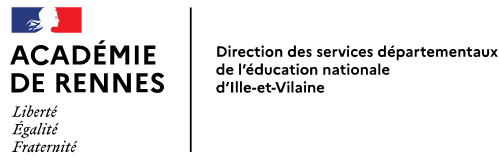 FORMULAIRE N° 2DEMANDE D'AGREMENTD'UN INTERVENANT REMUNERE EN EPSFORMULAIRE N° 2DEMANDE D'AGREMENTD'UN INTERVENANT REMUNERE EN EPSFORMULAIRE N° 2DEMANDE D'AGREMENTD'UN INTERVENANT REMUNERE EN EPSCirconscription :Circonscription :Circonscription :Qualité (Maire, Président de syndicat Intercommunal, d'association, …) :Structure : Adresse postale :Adresse postale :Courriel : Courriel : NOM :                                                                     Prénom :né(e) le :                              A :                                                       N° de département : Carte n° : ………………………………………………Expire le : ..…/…../…..Cachet :A	, le Signature de l'employeur